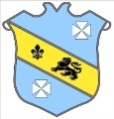 Bruff RFC Underage Rugby  Match Results 2015 - 2016Bruff RFC Underage Rugby  Match Results 2015 - 2016Bruff RFC Underage Rugby  Match Results 2015 - 2016Bruff RFC Underage Rugby  Match Results 2015 - 2016Bruff RFC Underage Rugby  Match Results 2015 - 2016Bruff RFC Underage Rugby  Match Results 2015 - 2016Bruff RFC Underage Rugby  Match Results 2015 - 2016Age GradeDateBruff RFCScoreOppositionScoreVenueUnder 168th November 2015Bruff RFC25Young Munster RFC3KilballyowenUnder 158th November 2015Bruff RFC0Young Munster RFC26DerryknockaneUnder 138th November 2015Bruff RFC5Garryowen RFC20Kilballyowen